肇庆学院成人高等教育2021级新生入学须知2021级新学员：祝贺您被录取为我校成人高等教育学生，欢迎您到我校学习深造！按广东省高等教育学籍管理规定，新生须按规定时间报到并交费注册，才能取得学籍。2021级新生凭肇庆学院《成人高等教育新生录取通知书》按规定时间报到注册，因故不能按时注册者，需办理请假手续，逾期不报到注册者，将按省有关文件规定注销录取资格。现将新生入学注册相关事项通知如下：一、报到时间及提交资料1.校本部新生报到注册时间为2020年12月27日，地点在肇庆学院星湖校区校友楼二楼会议室；各教学点的报到注册时间地点由教学点另行通知。2.新生需在报到名册上认真核对个人信息（包括姓名、性别、民族、出生日期、身份证号等），并签名确认。3.新生报到时需提交资料：①专科、高起本新生交身份证复印件一份；②专升本新生交身份证、专科证书(专科证书验证报告)复印件各一份，并需签一份诚信《责任书》。4.身份证需正反面复印在同页纸上，所有复印件规格为A4纸。二、缴交学费及注册校本部学员必须在报到时间前完成学费缴交，然后按时报到注册方能取得学籍；教学点的学员具体缴费时间和缴费方式由其所在教学点负责另行通知。1. 学费标准（详见附表）2. 缴费方式（1）校本部：微信支付。电脑版：新生通过肇庆学院(官网)主页专题网站——肇庆学院缴费平台（网址：https://pay.zqu.edu.cn/xysf/）进行缴费，该平台登录用户名为学号（学号见录取通知书）,初始登录密码为身份证号后6位(末尾字母大写)，具体操作方法可登录该平台下载使用说明，缴费后点击“票据查询”申请电子发票，请保留截图或打印电子发票作为注册时已缴费的证明。手机版：通过手机扫描“肇庆学院校园统一支付平台”二维码登录进行缴费及票据申请。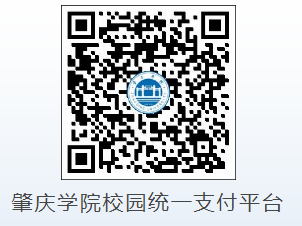 （2）教学点：根据所在教学点的具体要求缴交学费。3. 注册入学领取并填写学籍登记表，提交一张近期免冠大一寸彩照办理学生证，领取教学课程表等。三、其它校本部学员缴费注册取得学籍后，在面授（或线上）教学前，根据《课程表》上提供的教材版本自行购买教材或教学参考书。教学点学员的教材征订及证件办理等由各教学点另行通知。咨询电话：0758-2711405、 2712002、2711290 附表：肇庆学院成人高等教育2021级新生各专业收费标准肇庆学院继续教育学院2020年12月15日附表：肇庆学院成人高等教育2021级新生各专业收费标准备注：专升本学制为三年，高起本学制为五年，高起专学制为三年。肇庆学院继续教育学院2020年12月15日层次专　业学费/年(元)层次专　业学费/年(元)专升本汉语言文学2500高起专语文教育2300专升本行政管理2500高起专学前教育2300专升本会计学2500高起专小学教育2300专升本人力资源管理2500高起专会 计2300专升本小学教育2500高起专英语教育2645专升本学前教育2500高起专专升本数学与应用数学2875高起专专升本书法学4480高起专专升本英语2875高起本会计学2500专升本环境工程2875高起本人力资源管理2500专升本计算机科学与技术2875高起本计算机科学与技术2875专升本机械设计制造及其自动化2875高起本机械设计制造及其自动化2875专升本电气工程及其自动化2875高起本电气工程及其自动化2875专升本车辆工程2875高起本车辆工程2875专升本生物科学2875高起本专升本园林2875高起本